20.05.2020 r.1. Idziemy do ZOO- piosenkahttps://www.youtube.com/watch?v=rXz-hKkUvoM2. „Kocia rodzina” –  (kot domowy, lew, tygrys, ryś). Dz. opisuje wygląd poszczególnych zwierząt, wskazuje cechy wspólne oraz różnice w wyglądzie. 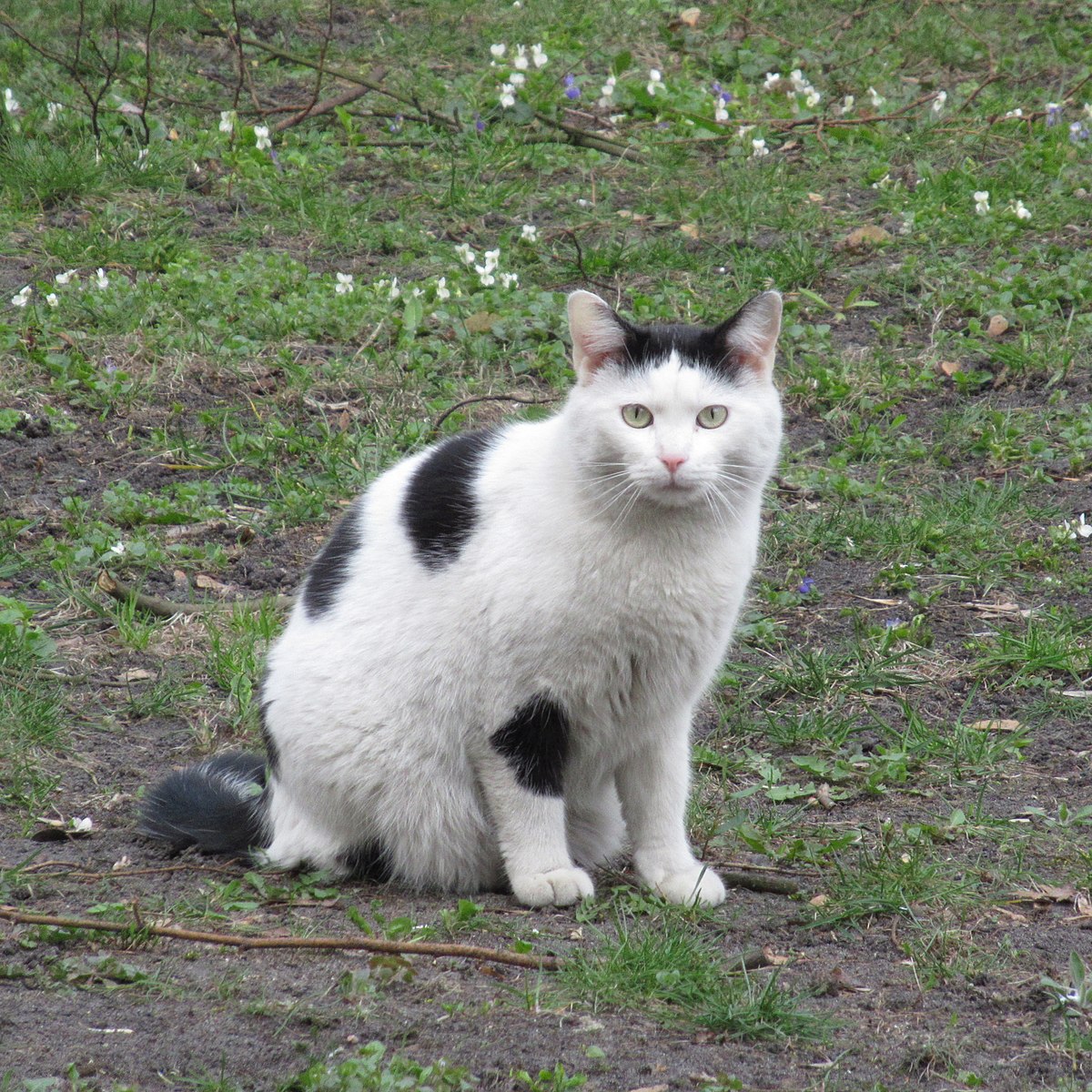 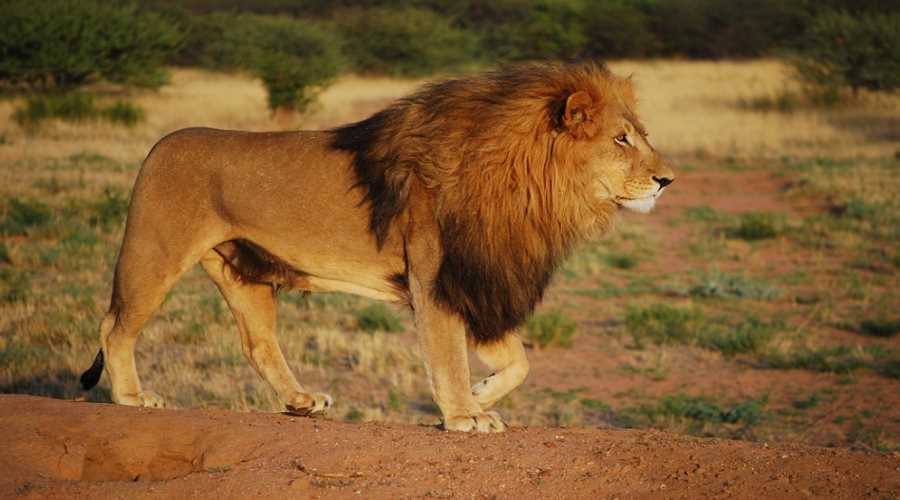 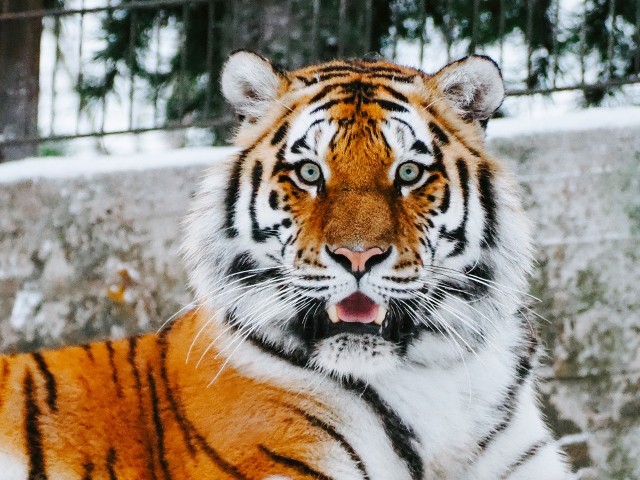 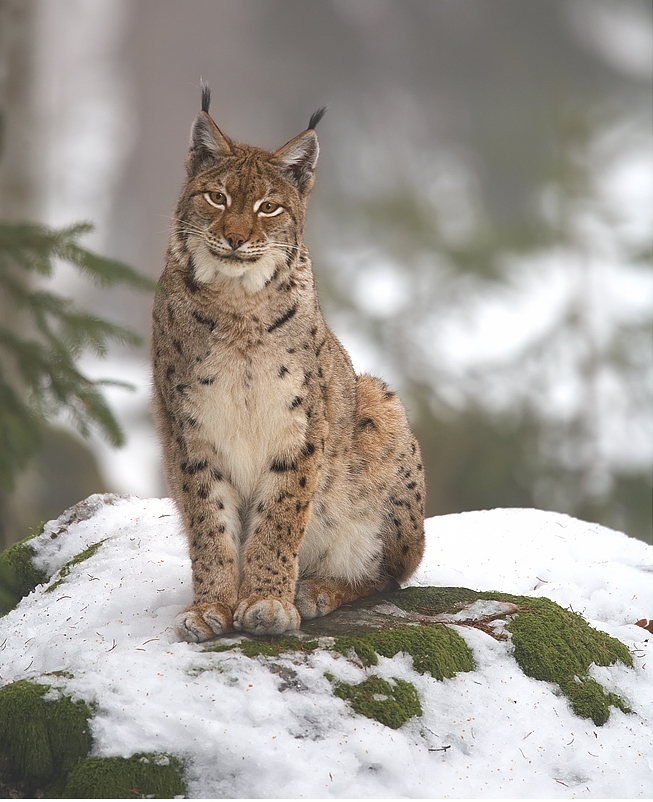 3. Praca plastyczno-techniczna „ Tygrys”, „Lew”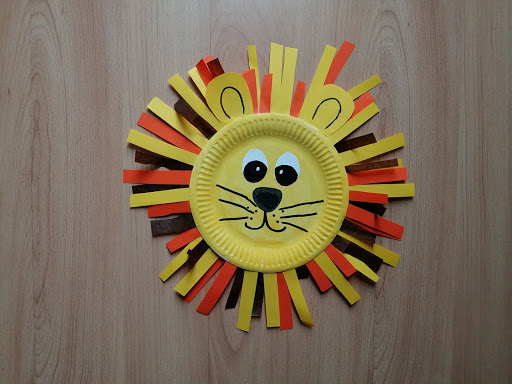 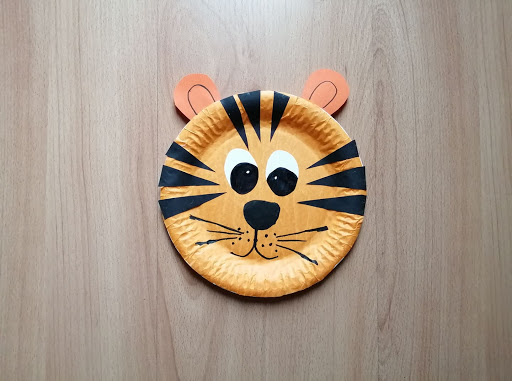 5. Ćwiczenie grafomotoryczne.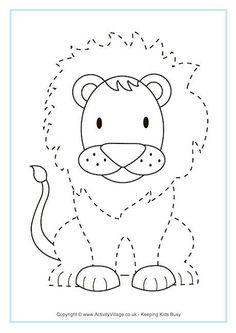 